Windrem Start Up Plan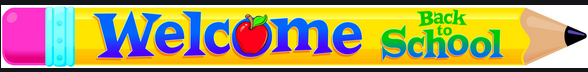 We are committed to providing a safe environment!We have 3 learning groups:1) Mrs. Heinemann grade K/1/22) Mrs. Mawhinney grade ¾3) Mrs. Azzara grade 5/6/7What is a learning group? A learning group is a cohort of students and educators who will remain in their own “bubble,” to reduce the number of interactions between students and staff. We may combine learning groups and 1 and 2 at some point. We will re-assess this in October and notify you if there are changes.Students not in the learning group will be expected to social distance when interacting with someone from another learning group. Educators not in the learning group will be expected to social distance or wear a mask when interacting with someone from another learning group. Arrival: when students arrive, they will enter the school using their entrance (which we will have clearly marked), drop off their back packs in the boot area and go to the playground. Students will play in their zones which will be clearly marked. This applies to before school only. We will have extra supervision in the mornings for the first 2 weeks. Dismissal: We will dismiss students who are walking home or being picked up first. Then we will dismiss bus students, who will have a designated meeting spot outside.Handwashing: students will wash their hands before starting their day, before eating, after eating, when returning from outside and before leaving for the day. Proper handwashing will be a BIG focus in our safety plan.Bathrooms: 2 students will be permitted in the bathroom at 1 time. We have a clear and simple plan to monitor this. Playground: Students will be allowed to play on the playground and enjoy our beautiful new playground! We have staggered our recess and lunch breaks to allow learning groups to safely do this.PE: We will have use of the gym, yipppee! Each cohort will have their own equipment to use.Daily Health Check: Please check your child for symptoms each day before sending your child to school. I will attach the daily health check to this post and send a paper copy home with each student.If your child becomes sick at school:1) We will move your child to a safe place until you arrive to pick them up.2) I will phone you. 3) I will ask you to connect with 811 or your health care provider. 4) A health care provider will walk you through the process and tell you when you can send your child back to school.5) I will connect with you for an update.6) If there is a confirmed Covid case in our school, Northern Health will contact the district. School’s do not share personal private medical information. If your child has asthma or allergies: please call me. I need to know what common symptoms for your child are. Masks: students wearing masks at school is completely optional.A few other notes:-A daytime custodian will come in once during the day to clean the bathrooms and high traffic areas.-Students will be cleaning their areas with soap and water after snack and lunch time.The 2 most important items I would like you to consider as we prepare for a safe school year are:1) Please do not send your child to school if they have symptoms.2) Please contact me to discuss questions or comments. I am here to ensure YOUR child receives a quality education and I will do everything I can to support that.Our staff is excited to welcome students back to school and we are working very hard to provide a safe and caring school for your child.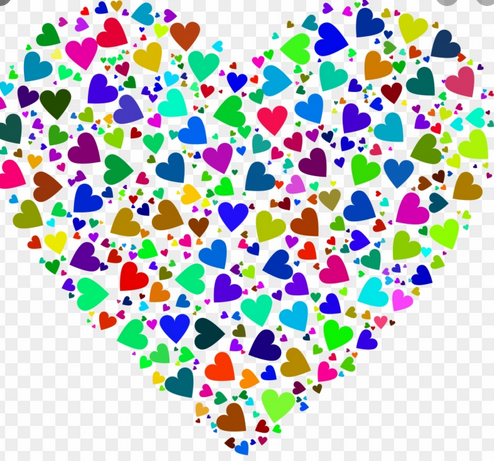 